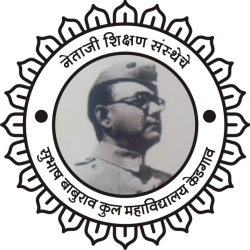 Netaji Shikshan Sanstha’sSubhash Baburao Kul Arts, Commerce & Science CollegeKedgaon, Tal- Daund, Dist- Pune  Bachelor Of Vocational CoursesDepartment Of Food ProcessingTitle-       Industrial Visit Report on “Kutwal Foods Pvt. Ltd” Andhalgaon, Tal-Shirur, Dist- Pune on 22nd January 2020.Netaji Shikshan Sanstha’sSubhash Baburao Kul Arts, Commerce & Science CollegeKedgaon, Tal- Daund, Dist- PuneBachelor Of Vocational CoursesDepartment Of Food ProcessingIndustrial visit on 22nd January 2020 at Kutwal Foods Pvt. Ltd.INDEXNetaji Shikshan Sanstha’sSubhash Baburao Kul Arts, Commerce & Science CollegeKedgaon, Tal- Daund, Dist- PuneBachelor Of Vocational CoursesDepartment Of Food ProcessingIndustrial visit on 22nd January 2020 at Kutwal Foods Pvt. Ltd.Objectives of Industrial Visit: To gain knowledge about milk processing industry.Students should gain knowledge about various techniques used for storage, packaging, transportation of milk and milk products.To know emerging technologies in milk processing sector.To get knowledge of various by products prepared from milk.Netaji Shikshan Sanstha’sSubhash Baburao Kul Arts, Commerce & Science CollegeKedgaon, Tal- Daund, Dist- PuneBachelor Of Vocational CoursesDepartment Of Food ProcessingIndustrial visit on 22nd January 2020 at Kutwal Foods Pvt. Ltd.Outcomes of VisitStudents understood how milk processing industry works & what care needs to be taken.Students also understood various storage temperatures needed for milk products.Students were shown various researches made in this sector.Factory manager gave various ideas to students for setting up new business in rural areas.Netaji Shikshan Sanstha’sSubhash Baburao Kul Arts, Commerce & Science CollegeKedgaon, Tal- Daund, Dist- PuneBachelor Of Vocational CoursesDepartment Of Food ProcessingIndustrial visit on 22nd January 2020 at Kutwal Foods Pvt. Ltd.Industrial Visit ReportThe students of food processing department of 1st year visited Om chicks pvt. Ltd on 22/01/2020. There were 13 students along with 3 teachers.     The plant manager Mr. Annasaheb Vaditke, gave students the overall knowledge regarding milk processing technology & also shared his experiences from same field.    He also showed hygiene importance of workers, food handlers, visitors, etc. Also shown various machineries from industry & working of it.    Students interacted with workers, supervisors, etc & were satisfied by the visit.Netaji Shikshan Sanstha’sSubhash Baburao Kul Arts, Commerce & Science CollegeKedgaon, Tal- Daund, Dist- PuneIndustrial visit on 22nd January 2020 at Kutwal Foods Pvt. Ltd.Expenditure ReportNetaji Shikshan Sanstha’sSubhash Baburao Kul Arts, Commerce & Science CollegeKedgaon, Tal- Daund, Dist- PuneBachelor Of Vocational CoursesDepartment Of Food ProcessingIndustrial visit on 22nd January 2020 at Kutwal Foods Pvt. Ltd.Students ListNetaji Shikshan Sanstha’sSubhash Baburao Kul Arts, Commerce & Science CollegeKedgaon, Tal- Daund, Dist- PuneBachelor Of Vocational CoursesDepartment Of Food ProcessingIndustrial visit on 22nd January 2020 at Kutwal Foods Pvt. Ltd.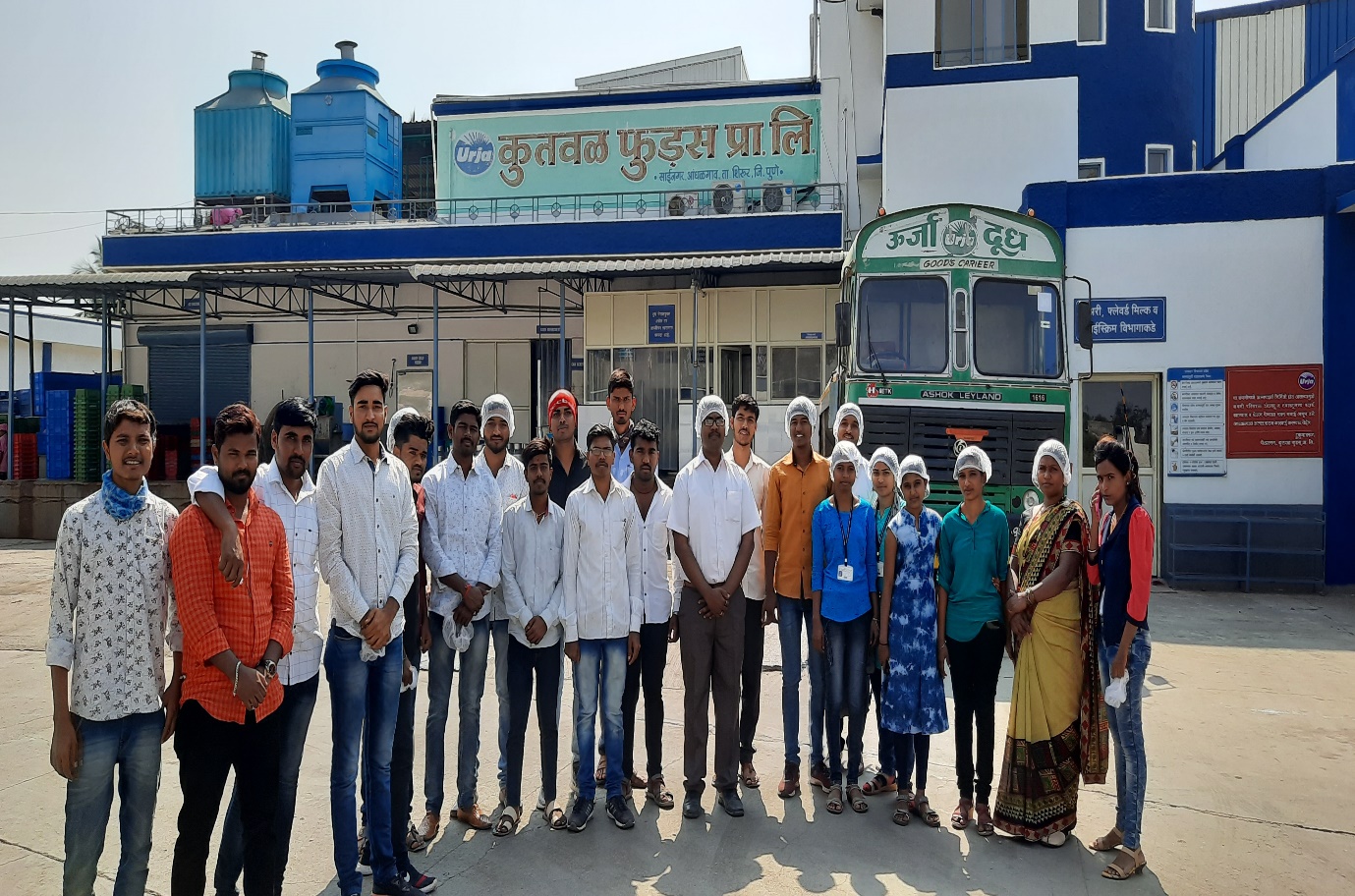 Serial NumberTitlePage Number01Permission Letter0102Objectives0203Outcomes0304Industrial Visit Report0405Expenditures0506Students List06,0707Images08Sr.noContribution ThroughDeposit amountSr.noExpenditureAmount1Students13001Travelling allowances13002College5002Refreshment5003Total18003Total1800Sr noName Of studentClass 1Supriya Bapu LadkatF.Y (Food)2Rishikesh Kailas GaikwadF.Y (Food)3Swati Santosh BhosaleF.Y (Food)4Nikhil Sanjay YelaF.Y (Food)5Pratiksha Dashrat GardadeF.Y (Food)7Aarti Pandharinath JagthapF.Y (Food)8Akash Anand MasalF.Y (Food)9Sumit Santosh ShriramF.Y (Food)10Rajeshri Sarjerao GardadeF.Y (Food)11Dipali Narayan TuleF.Y (Food)12Omkar Pramod ShimpankarF.Y (Food)13Swapnil Chhabu RupnovarF.Y (Food)